Leerdocument H4 NatuurkundeEigenschappen van een krachtEen kracht heeft:-  	een grootte (in newton)een richting                            een aangrijpingspunt		Bij het tekenen gebruik je een krachtenschaal, bijv. 1 cm ≙ 100 N.Een kracht is een wisselwerking tussen twee voorwerpen, die op elkaar kracht uitoefenen, er is altijd 
sprake van een krachtenpaar.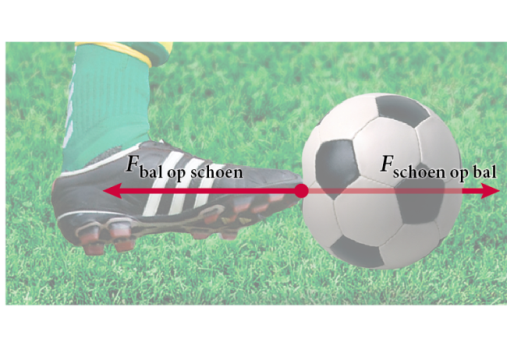 De krachten van een krachtenpaar:	-  zijn even groot 	-  werken in tegengestelde richting-  werken op twee verschillende voorwerpen,  dus kunnen ze elkaar nooit opheffen.Soorten krachtenZwaartekracht   	Fz = m · g	valversnelling  g = 9,8 m/s2 = 9,8 N/kgVeerkracht  	Fv = C · u	veerconstante  C (in N/m) geeft de 			stugheid van de veer weer.Spankracht  	Fs	is ook een soort veerkrachtSpierkracht  	FspierNormaalkracht  	Fn	is loodrechte (veer)kracht van de ondergrondGewicht	Fg	is kracht op de ondergrondWrijvingskracht: 		hangt af van: Luchtweerstand	Fw,l = k · v2	snelheid, stroomlijn, frontale oppervlakte, en dichtheid luchtRolweerstand	Fw,r = cr · Fn	gewicht en vervorming oppervlakSchuifwrijving 	Fw,s= f · Fn	gewicht en ruwheid oppervlakkenEffecten van krachtenBij krachtenevenwicht is de nettokracht nul en blijft  het voorwerp stil staan of beweegt met constante snelheid rechtdoor.Is de nettokracht ongelijk aan nul, dan verandert de snelheid van het voorwerp.De tweede wet van Newton	  
geeft de relatie weer tussen de nettokracht, de massa en de versnelling van een voorwerp.Bij een hefboom is er evenwicht als de hefboomwet geldt:
   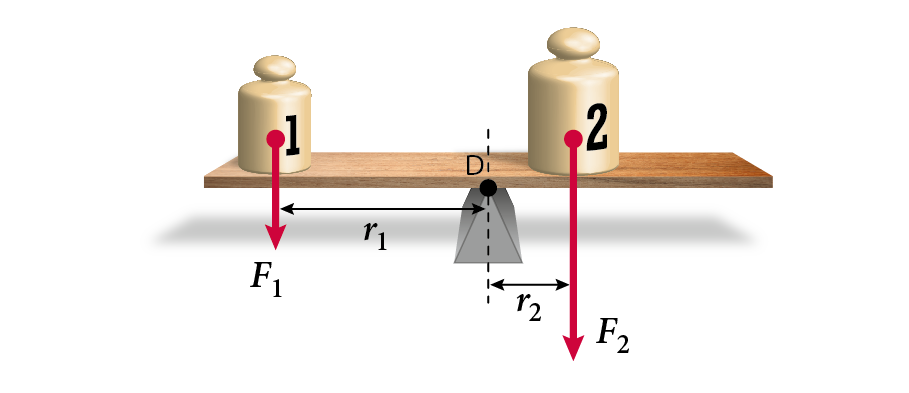 Samenstellen van krachtenAls er twee krachten op een voorwerp werken, kun je de nettokracht of resulterende kracht bepalen door:	-  optellen of aftrekken 	-  berekenen met de stelling van Pythagoras:
              (figuur 5) of 	-  een parallellogramconstructiefiguur 5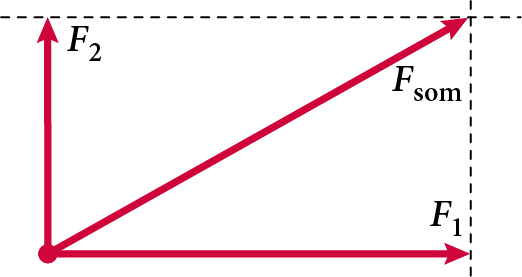 Samenstellen van krachtenAls er drie krachten op een voorwerp werken, bepaal je eerst de somkracht van twee krachten en dan de nettokracht van die somkracht en de derde kracht:Een krachtenpaar kan nooit samengesteld worden, omdat de twee krachten elk op een ander voorwerp werken.Samenstellen van krachtenAls de krachten op een voorwerp niet in hetzelfde punt aangrijpen, verschuif je elke kracht  langs de eigen werklijn tot ze in hetzelfde punt aangrijpen. Het effect van een kracht blijft dan hetzelfde.Als wel de somkracht bekend is en wel de richtingen van de samenstellende krachten maar niet hun groottes, dan kun je die vinden met de omgekeerde parallellogramconstructie.Ontbinden van krachtenAls een kracht niet in de bewegingsrichting 
werkt, kun je hem ontbinden in twee aparte krachten:	- één in de bewegingsrichting 
	- één loodrecht daarop 
Het effect blijft hetzelfde.Een voorwerp kantelt wanneer het zwaartepunt aan d verkeerde kant van het draaipunt zit. FormuleNamen van de grootheden en eenheden Fz = mgFz is de zwaartekracht in newton (N).m is de massa in kilogram (kg).g is de valversnelling in meter per seconde kwadraat (m/s2) of in newton per kilogram (N/kg).Fv = C uFv: veerkracht in newtonC: veerconstante in N/mu: uitrekking in meterFw,s = fFnFw,s: schuifwrijvingskracht in newtonf: de schuifwrijvingscoëfficiënt Fn: de normaalkracht in newtonFw,r =cr  FnFw,r: rolweerstandskracht in newtonCr: de rolweerstandscoëfficiëntFn: de normaalkracht in newtonFw,l = k  v2Fw,l: luchtweerstandskracht in newtonk: constantev: snelheid in m/sFzx / Fz =hellingspercentageFzx / Fz = sin( F = m·aF: kracht in newtonm: massa in kga: versnelling in m/s2F1  r1 =  F2  r2F1: kracht 1F2: kracht 2r1: arm 1r2: arm 2 BegripOmschrijvingGrootheden en eenhedenFormule(s)Nettokracht   
ook wel genoemd: 
Resulterende krachtDe effectieve som van alle krachten bij elkaar. De nettokracht bepaalt of een voorwerp beweegt en hoe het beweegt.Fres in newton (N)WisselwerkingEen kracht is altijd een wisselwerking tussen twee voorwerpenVersnellenEenparige bewegingKrachten evenwichtWanneer een voorwerp stil staat of een constante beweging heeft, is de nettokracht nul. Er is spraken van een krachten evenwicht.VeerkrachtWanneer je een elastiek je uitrekt, een veer indrukt of een veer uitrekt oefent de veer een kracht uit. Dit is de veerkracht.Eigenschappen krachtEen kracht heeft drie eigenschappen: grootte, richting en het aangrijpingspunt van de krachtVectorgrootheidOmdat een kracht een grootte en een richting heeft, noem je kracht een vectorgrootheid. Je tekent een kracht als een pijl. De lengte van de pijl geeft de grootte van de kracht aan en de richting van de pijl staat voor de richtging van de kracht SpankrachtDoordat een touw een beetje uitrekt als je er gewicht aan hangt, oefent het op het gewicht een kracht naar boven uit, de spankracht.ZwaartekrachtDe aarde trekt aan elk voorwerp met de zwaartekracht.NormaalkrachtDe grond duwt tegen je schoenzolen naar boven. Deze kracht wordt de normaalkracht genoemd. Het woord ‘normaal’ betekent dat de kracht loodrecht op het oppervlak staat.Wrijvingskrachtkracht die ontstaat wanneer twee oppervlakken langs elkaar schuiven. De wrijvingskracht is altijd tegen de bewegingsrichting inSchuifwrijvingDe schuifwrijvingskracht hangt af van de ruwheid van beide contactoppervlakken en van het gewicht van het schuivende voorwerpRolweerstandDe rolweerstanskracht hangt onder andere af van het contactoppervlak en van het gewicht van het voertuig. De grootte van de rolweerstand neemt toe als de vervorming van de banden groter wordt. Bijvoorbeeld bij een zware auto of als de vanden niet goed zijn opgepompt. Rolweerstand is niet alleen bij banden, maar bij alle draaiende onderdelen.LuchtweerstandDe luchtweerstandskracht hangt af van de snelheid, de frontale oppervlakte, de stroomlijn en de dichtheid van de lucht.Valversnellingtoenemende snelheid waarmee voorwerpen of personen vallen. Op aarde is dit 9,81 m/s2VeerconstanteDe stugheid van de veer wordt uitgedrukt in de veerconstante C in N/mRolweerstandscoëfficiëntCr geen eenheidABSOm te voorkomen dat de banden van een auto gaan slippen, is er in veel auto’s een antiblokkeersysteem (ABS) ingebouwd. Sensoren regelen dan de remkracht zodra de banden beginnen te slippenKrachtenpaarEigenschappen: de twee krachten zijn even groot/ de twee krachten werken in tegengestelde richting/ de twee krachten werken op twee verschillende voorwerpen, ze kunnen elkaar dus nooit opheffen.Krachten samenstellenVia een  Parallellogramconstructie kun je twee krachten samenstellen tot een resulterende kracht.Parallellogramconstructie1. teken de krachten op schaal banuit hetzelfde punt en in de juiste richting2. teken een stippellijn evenwijdig aan F1 door de pijlpunt van F2. Doe hetzelfde andersom3. de somkracht is de diagonaal van het parallellogram SomkrachtDe diagonaal van het parallellogram is de somkracht. Werklijn van de krachtEigen lijn/ eigen richtingOmgekeerde parallellogramconstructieWanneer je de resulterende kracht hebt en je weet welke richtingen de onbekende krachten op moeten, kun je de omgekeerde parallellogramconstructie gebruiken.Kracht ontbinden in componentenEen kracht splitsen in twee andere krachten heet het ontbinden van een kracht in twee componenten. Bij bewegingen ontbind je een schuine kracht in loodrechte componentenHellingspercentageHellingshoek en sinusDraaipunt  Het punt waar een voorwerp kantelt of omheen draait. HefboomwerkingEen apparaat dat kan draaien om een vast draaipunt heet een hefboom. Een hefboom wordt vaak gebruikt om met relatief weinig kracht zware gewichten op te heffenArm van een krachtDe afstand van de kracht tot het draaipunt is de arm van een kracht Arm: r Draai-evenwichtJe hoeft niet even zwaar te zijn om op een hefboom een evenwicht te creëren. Je gaat gewoon op verschillende afstanden zitten. Denk maar aan een wip.HefboomwetF1 x r1 = F2 x R2